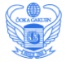 （　　　　　　）とは、時間をかけて職業経験を積み、成長し続ける生き方。経済産業省が掲げる社会人基礎力の3本柱と、その要素。①前に踏み出す力　⇒②考え抜く力　⇒③チームで働く力　⇒自分がいつモチベーションを感じるか、選んでみましょう。□組織への貢献		□社会への貢献		□自己の成長の実感□周囲からの高評価		□目標の達成感		□良好なチームワーク□家族への愛情		□自己の生活向上マズローの欲求五段階説（　　　）欲求⇒（　　　）欲求⇒（　　　）欲求⇒（　　　）欲求⇒（　　　）欲求目標の立て方①：（　　　　）を明確にする②：できるだけ（　　　　　　　）にする③：（　　　　　）なものにする実践：目標を立ててみましょう。長期目標⇒中期目標⇒短期目標⇒目標の達成・失敗を省み、次の目標にフィードバックすることが重要Plan	：			Do	：			Check：			Action：			